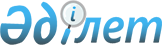 Жуалы аудандық мәслихатының 2023 жылғы 25 желтоқсандағы № 14-3 "2024-2026 жылдарға арналған аудандық бюджет туралы" шешіміне өзгерістер енгізу туралыЖамбыл облысы Жуалы аудандық мәслихатының 2024 жылғы 18 наурыздағы № 18-2 шешімі
      Жуалы аудандық мәслихаты ШЕШІМ ҚАБЫЛДАДЫ:
      1. Жуалы аудандық мәслихатының 2023 жылғы 25 желтоқсандағы № 14-3 "2024-2026 жылдарға арналған аудандық бюджет туралы" шешіміне мынадай өзгерістер енгізілсін:
      1-тармақ жаңа редакцияда жазылсын:
      "1. 2024-2026 жылдарға арналған аудандық бюджет 1, 2 және 3-қосымшаларға сәйкес, оның ішінде 2024 жылға келесі көлемдерде бекітілсін:
      1) кірістер – 8 590 904 мың теңге:
      салықтық түсімдер – 2 410 500 мың теңге;
      салықтық емес түсімдер – 27 150 мың теңге; 
      негізгі капиталды сатудан түсетін түсімдер – 31 000 мың теңге;
      трансферттер түсімі – 6 122 254 мың теңге.
      2) шығындар – 8 824 934 мың теңге;
      3) таза бюджеттік кредиттеу – 154 775 мың теңге, оның ішінде:
      бюджеттік кредиттер – 223 366 мың теңге;
      бюджеттік кредиттерді өтеу – 68 591 мың теңге;
      4) қаржы активтерімен жасалатын операциялар бойынша сальдо – 0 мың теңге, оның ішінде:
      қаржы активтерін сатып алу – 0 мың теңге;
      мемлекеттің қаржы активтерін сатудан түсетін түсімдер – 0 мың теңге;
      5) бюджет тапшылығы (профициті) – -154 775 мың теңге;
      6) бюджет тапшылығын қаржыландыру (профицитін пайдалану) – 154 775 мың теңге:
      қарыздар түсімі – 223 366 мың теңге;
      қарыздарды өтеу – 68 591мың теңге;
      бюджет қаражаттары қалдықтарының қозғалысы – 234 030 мың теңге.".
      Көрсетілген шешімнің 1-қосымшасы осы шешімнің қосымшасына сәйкес жаңа редакцияда жазылсын.
      2. Осы шешім 2024 жылдың 1 қаңтарынан бастап қолданысқа енгізіледі. Жуалы ауданының 2024 жылға арналған аудандық бюджеті
					© 2012. Қазақстан Республикасы Әділет министрлігінің «Қазақстан Республикасының Заңнама және құқықтық ақпарат институты» ШЖҚ РМК
				
      Жуалы аудандық 

      мәслихатының төрағасы 

З. Бурлибаев
Жуалы аудандық мәслихатының 2024 жылғы 18 наурыздағы №18-2 шешіміне қосымшаЖуалы аудандық мәслихатының 2023 жылғы 25 желтоқсандағы №14-3 шешіміне 1-қосымша
Санаты
Санаты
Санаты
Атауы
Атауы
Атауы
Сомасы,
мың теңге
Сыныбы
Сыныбы
Сыныбы
Сыныбы
Сыныбы
Сомасы,
мың теңге
Кіші сыныбы
Кіші сыныбы
Кіші сыныбы
Кіші сыныбы
Сомасы,
мың теңге
1
1
1
2
2
2
3
1. КІРІС
1. КІРІС
1. КІРІС
8 590 904
1
Салықтық түсімдер
Салықтық түсімдер
Салықтық түсімдер
2 410 500
01
Табыс салығы
Табыс салығы
Табыс салығы
1 089 500
1
Корпоративті табыс салығы
Корпоративті табыс салығы
Корпоративті табыс салығы
258 000
2
Жеке табыс салығы
Жеке табыс салығы
Жеке табыс салығы
831 500
03
Әлеуметтік салық
Әлеуметтік салық
Әлеуметтік салық
633 000
1
Әлеуметтік салық
Әлеуметтік салық
Әлеуметтік салық
633 000
04
Меншікке салынатын салықтар
Меншікке салынатын салықтар
Меншікке салынатын салықтар
650 000
1
Мүлікке салынатын салықтар
Мүлікке салынатын салықтар
Мүлікке салынатын салықтар
650 000
05
Тауарларға, жұмыстарға және қызметтерге салынатын iшкi салықтар
Тауарларға, жұмыстарға және қызметтерге салынатын iшкi салықтар
Тауарларға, жұмыстарға және қызметтерге салынатын iшкi салықтар
7 000
2
Акциздер
Акциздер
Акциздер
3 000
4
Кәсіпкерлік және кәсіби қызметті жүргізгені үшін алынатын алымдар
Кәсіпкерлік және кәсіби қызметті жүргізгені үшін алынатын алымдар
Кәсіпкерлік және кәсіби қызметті жүргізгені үшін алынатын алымдар
4 000
08
Заңдық мәнді іс-әрекеттерді жасағаны және (немесе) оған уәкілеттігі бар мемлекеттік органдар немесе лауазымды адамдар құжаттар бергені үшін алынатын міндетті төлемдер
Заңдық мәнді іс-әрекеттерді жасағаны және (немесе) оған уәкілеттігі бар мемлекеттік органдар немесе лауазымды адамдар құжаттар бергені үшін алынатын міндетті төлемдер
Заңдық мәнді іс-әрекеттерді жасағаны және (немесе) оған уәкілеттігі бар мемлекеттік органдар немесе лауазымды адамдар құжаттар бергені үшін алынатын міндетті төлемдер
31 000
1
Мемлекеттік баж
Мемлекеттік баж
Мемлекеттік баж
31 000
2
Салықтық емес түсімдер
Салықтық емес түсімдер
Салықтық емес түсімдер
27 150
01
Мемлекеттік меншіктен түсетін кірістер
Мемлекеттік меншіктен түсетін кірістер
Мемлекеттік меншіктен түсетін кірістер
1 000
5
Мемлекет меншігіндегі мүлікті жалға беруден түсетін кірістер
Мемлекет меншігіндегі мүлікті жалға беруден түсетін кірістер
Мемлекет меншігіндегі мүлікті жалға беруден түсетін кірістер
1 000
04
Мемлекеттік бюджеттен қаржыландырылатын, сондай-ақ Қазақстан Республикасы Ұлттық Банкінің бюджетінен (шығыстар сметасынан) қамтылатын және қаржыландырылатын мемлекеттік мекемелер салатын айыппұлдар, өсімпұлдар, санкциялар, өндіріп алулар
Мемлекеттік бюджеттен қаржыландырылатын, сондай-ақ Қазақстан Республикасы Ұлттық Банкінің бюджетінен (шығыстар сметасынан) қамтылатын және қаржыландырылатын мемлекеттік мекемелер салатын айыппұлдар, өсімпұлдар, санкциялар, өндіріп алулар
Мемлекеттік бюджеттен қаржыландырылатын, сондай-ақ Қазақстан Республикасы Ұлттық Банкінің бюджетінен (шығыстар сметасынан) қамтылатын және қаржыландырылатын мемлекеттік мекемелер салатын айыппұлдар, өсімпұлдар, санкциялар, өндіріп алулар
1 150
1
Мұнай секторы ұйымдарынан және Жәбірленушілерге өтемақы қорына түсетін түсімдерді қоспағанда, мемлекеттік бюджеттен қаржыландырылатын, сондай-ақ Қазақстан Республикасы Ұлттық Банкінің бюджетінен (шығыстар сметасынан) қамтылатын және қаржыландырылатын мемлекеттік мекемелер салатын айыппұлдар, өсімпұлдар, санкциялар, өндіріп алулар
Мұнай секторы ұйымдарынан және Жәбірленушілерге өтемақы қорына түсетін түсімдерді қоспағанда, мемлекеттік бюджеттен қаржыландырылатын, сондай-ақ Қазақстан Республикасы Ұлттық Банкінің бюджетінен (шығыстар сметасынан) қамтылатын және қаржыландырылатын мемлекеттік мекемелер салатын айыппұлдар, өсімпұлдар, санкциялар, өндіріп алулар
Мұнай секторы ұйымдарынан және Жәбірленушілерге өтемақы қорына түсетін түсімдерді қоспағанда, мемлекеттік бюджеттен қаржыландырылатын, сондай-ақ Қазақстан Республикасы Ұлттық Банкінің бюджетінен (шығыстар сметасынан) қамтылатын және қаржыландырылатын мемлекеттік мекемелер салатын айыппұлдар, өсімпұлдар, санкциялар, өндіріп алулар
1 150
06
Өзге де салықтық емес түсiмдер
Өзге де салықтық емес түсiмдер
Өзге де салықтық емес түсiмдер
25 000
1
Өзге де салықтық емес түсiмдер
Өзге де салықтық емес түсiмдер
Өзге де салықтық емес түсiмдер
25 000
3
Негізгі капиталды сатудан түсетін түсімдер
Негізгі капиталды сатудан түсетін түсімдер
Негізгі капиталды сатудан түсетін түсімдер
31 000
01
Мемлекеттік мекемелерге бекітілген мемлекеттік мүлікті сату 
Мемлекеттік мекемелерге бекітілген мемлекеттік мүлікті сату 
Мемлекеттік мекемелерге бекітілген мемлекеттік мүлікті сату 
10 000
1
Мемлекеттік мекемелерге бекітілген мемлекеттік мүлікті сату
Мемлекеттік мекемелерге бекітілген мемлекеттік мүлікті сату
Мемлекеттік мекемелерге бекітілген мемлекеттік мүлікті сату
10 000
03
Жерді және материалдық емес активтерді сату
Жерді және материалдық емес активтерді сату
Жерді және материалдық емес активтерді сату
21 000
1
Жерді сату
Жерді сату
Жерді сату
20 000
2
Материалдық емес активтерді сату
Материалдық емес активтерді сату
Материалдық емес активтерді сату
1 000
4
Трансферттердің түсімдері
Трансферттердің түсімдері
Трансферттердің түсімдері
6 122 254
01
Мемлекеттік басқарудың жоғары тұрған органдарынан түсетін трансферттер
Мемлекеттік басқарудың жоғары тұрған органдарынан түсетін трансферттер
Мемлекеттік басқарудың жоғары тұрған органдарынан түсетін трансферттер
1 009
7
Нысаналы пайдаланылмаған (толық пайдаланылмаған) трансферттерді қайтару
Нысаналы пайдаланылмаған (толық пайдаланылмаған) трансферттерді қайтару
Нысаналы пайдаланылмаған (толық пайдаланылмаған) трансферттерді қайтару
1 009
02
Мемлекеттiк басқарудың жоғары тұрған органдарынан түсетiн трансферттер
Мемлекеттiк басқарудың жоғары тұрған органдарынан түсетiн трансферттер
Мемлекеттiк басқарудың жоғары тұрған органдарынан түсетiн трансферттер
6 121 245
2
Облыстық бюджеттен түсетiн трансферттер
Облыстық бюджеттен түсетiн трансферттер
Облыстық бюджеттен түсетiн трансферттер
6 121 245
Функционалдық топ
Функционалдық топ
Функционалдық топ
Функционалдық топ
Функционалдық топ
Атауы
Сомасы, 
мың теңге
Кіші функция
Кіші функция
Кіші функция
Кіші функция
Кіші функция
Сомасы, 
мың теңге
Бюджеттік бағдарламалардың әкімшісі
Бюджеттік бағдарламалардың әкімшісі
Бюджеттік бағдарламалардың әкімшісі
Сомасы, 
мың теңге
Бағдарлама
Бағдарлама
Сомасы, 
мың теңге
1
1
1
1
1
2
3
II. ШЫҒЫНДАР
8 824 934
01
Жалпы сипаттағы мемлекеттiк қызметтер
2 545 927
01
01
Мемлекеттiк басқарудың жалпы функцияларын орындайтын өкiлдi, атқарушы және басқа органдар
258 713
112
Аудан (облыстық маңызы бар қала) мәслихатының аппараты
64 864
001
Аудан (облыстық маңызы бар қала) мәслихатының қызметін қамтамасыз ету жөніндегі қызметтер
64 224
003
Мемлекеттік органның күрделі шығыстары
640
122
Аудан (облыстық маңызы бар қала) әкімінің аппараты
193 849
001
Аудан (облыстық маңызы бар қала) әкімінің қызметін қамтамасыз ету жөніндегі қызметтер
187 392
003
Мемлекеттік органның күрделі шығыстары
6 457
02
02
Қаржылық қызмет
692 650
452
Ауданның (облыстық маңызы бар қаланың) қаржы бөлімі
640 461
001
Ауданның (облыстық маңызы бар қаланың) бюджетін орындау және коммуналдық меншігін басқару саласындағы мемлекеттік саясатты іске асыру жөніндегі қызметтер
43 224
003
Салық салу мақсатында мүлікті бағалауды жүргізу
1 536
010
Жекешелендіру, коммуналдық меншікті басқару, жекешелендіруден кейінгі қызмет және осыған байланысты дауларды реттеу
439
113
Төменгі тұрған бюджеттерге берілетін нысаналы ағымдағы трансферттер
595 262
453
Ауданның (облыстық маңызы бар қаланың) экономика және бюджеттік жоспарлау бөлімі
52 189
001
Экономикалық саясатты, мемлекеттік жоспарлау жүйесін қалыптастыру және дамыту саласындағы мемлекеттік саясатты іске асыру жөніндегі қызметтер
50 813
004
Мемлекеттік органның күрделі шығыстары
1 376
09
09
Жалпы сипаттағы өзге де мемлекеттік қызметтер
1 594 564
458
Ауданның (облыстық маңызы бар қаланың) тұрғын үй-коммуналдық шаруашылығы, жолаушылар көлігі және автомобиль жолдары бөлімі
1 569 745
001
Жергілікті деңгейде тұрғын үй-коммуналдық шаруашылығы, жолаушылар көлігі және автомобиль жолдары саласындағы мемлекеттік саясатты іске асыру жөніндегі қызметтер
38 638
013
Мемлекеттік органның күрделі шығыстары
800
113
Төменгі тұрған бюджеттерге берілетін нысаналы ағымдағы трансферттер
1 530 307
494
Ауданның (облыстық маңызы бар қаланың) кәсіпкерлік және өнеркәсіп бөлімі
24 819
001
Жергілікті деңгейде кәсіпкерлікті және өнеркәсіпті дамыту саласындағы мемлекеттік саясатты іске асыру жөніндегі қызметтер
24 269
003
Мемлекеттік органның күрделі шығыстары
550
02
Қорғаныс
11 720
01
01
Әскери қажеттіліктер
11 720
122
Аудан (облыстық маңызы бар қала) әкімінің аппараты
11 720
005
Жалпыға бірдей әскери міндетті атқару шеңберіндегі іс-шаралар
11 720
03
Қоғамдық тәртіп, қауіпсіздік, құқықтық, сот, қылмыстық-атқару қызметі
28 000
09
09
Қоғамдық тәртіп және қауіпсіздік саласындағы өзге де қызметтер
28 000
458
Ауданның (облыстық маңызы бар қаланың) тұрғын үй-коммуналдық шаруашылығы, жолаушылар көлігі және автомобиль жолдары бөлімі
28 000
021
Елдi мекендерде жол қозғалысы қауiпсiздiгін қамтамасыз ету
28 000
06
Әлеуметтiк көмек және әлеуметтiк қамсыздандыру
814 620
01
01
Әлеуметтік қамсыздандыру
238 211
451
Ауданның (облыстық маңызы бар қаланың) жұмыспен қамту және әлеуметтік бағдарламалар бөлімі
238 211
005
Мемлекеттік атаулы әлеуметтік көмек
238 211
02
02
Әлеуметтік көмек
381 128
451
Ауданның (облыстық маңызы бар қаланың) жұмыспен қамту және әлеуметтік бағдарламалар бөлімі
381 128
004
Ауылдық жерлерде тұратын денсаулық сақтау,білім беру,әлеуметтік қамтамасыз ету,мәдениет,спорт және ветеринар мамандарына отын сатып алуға Қазақстан Республикасының заңнамасына сәйкес әлеуметтік көмек көрсету
57 000
006
Тұрғын үйге көмек көрсету
7 000
007
Жергілікті өкілетті органдардың шешімі бойынша мұқтаж азаматтардың жекелеген топтарына әлеуметтік көмек
99 328
010
Үйден тәрбиеленіп оқытылатын мүгедек балаларды материалдық қамтамасыз ету
4 865
014
Мұқтаж азаматтарға үйде әлеуметтік көмек көрсету
85 635
017
Оңалтудың жеке бағдарламасына сәйкес мұқтаж мүгедектердi мiндеттi гигиеналық құралдармен қамтамасыз ету, қозғалуға қиындығы бар бірінші топтағы мүгедектерге жеке көмекшінің және есту бойынша мүгедектерге қолмен көрсететiн тіл маманының қызметтерін ұсыну
127 300
09
09
Әлеуметтік көмек және әлеуметтік қамсыздандыру саласындағы өзге де қызметтер
195 281
451
Ауданның (облыстық маңызы бар қаланың) жұмыспен қамту және әлеуметтік бағдарламалар бөлімі
192 281
001
Жергілікті деңгейде халық үшін әлеуметтік бағдарламаларды жұмыспен қамтуды қамтамасыз етуді іске асыру саласындағы мемлекеттік саясатты іске асыру жөніндегі қызметтер
54 556
011
Жәрдемақыларды және басқа да әлеуметтік төлемдерді есептеу, төлеу мен жеткізу бойынша қызметтерге ақы төлеу
2 500
021
Мемлекеттік органның күрделі шығыстары
760
050
Қазақстан Республикасында мүгедектердің құқықтарын қамтамасыз ету және өмір сүру сапасын жақсарту
81 941
054
Үкіметтік емес ұйымдарда мемлекеттік әлеуметтік тапсырысты орналастыру
42 167
113
Төменгі тұрған бюджеттерге берілетін нысаналы ағымдағы трансферттер
10 357
458
Ауданның (облыстық маңызы бар қаланың) тұрғын үй-коммуналдық шаруашылығы, жолаушылар көлігі және автомобиль жолдары бөлімі
3 000
094
Әлеуметтік көмек ретінде тұрғын үй сертификаттарын беру
3 000
07
Тұрғын үй-коммуналдық шаруашылық
1 810 262
02
02
Коммуналдық шаруашылық
1 810 262
458
Ауданның (облыстық маңызы бар қаланың) тұрғын үй-коммуналдық шаруашылығы, жолаушылар көлігі және автомобиль жолдары бөлімі
1 810 262
012
Сумен жабдықтау және су бұру жүйесінің жұмыс істеуі
177 630
026
Ауданның (облыстық маңызы бар қаланың) коммуналдық меншігіндегі жылу жүйелерін қолдануды ұйымдастыру
180 150
058
Елді мекендердегі сумен жабдықтау және су бұру жүйелерін дамыту
1 452 482
08
Мәдениет, спорт, туризм және ақпараттық кеңістiк
1 624 436
01
01
Мәдениет саласындағы қызмет
606 019
455
Ауданның (облыстық маңызы бар қаланың) мәдениет және тілдерді дамыту бөлімі
606 019
003
Мәдени-демалыс жұмысын қолдау
548 606
009
Тарихи-мәдени мұра ескерткіштерін сақтауды және оларға қол жетімділікті қамтамасыз ету
57 413
02
02
Спорт
443 367
465
Ауданның (облыстық маңызы бар қаланың) дене шынықтыру және спорт бөлімі
120 845
001
Жергілікті деңгейде дене шынықтыру және спорт саласындағы мемлекеттік саясатты іске асыру жөніндегі қызметтер
26 906
004
Мемлекеттік органның күрделі шығыстары
800
006
Аудандық (облыстық маңызы бар қалалық) деңгейде спорттық жарыстар өткiзу
78 139
007
Әртүрлi спорт түрлерi бойынша аудан (облыстық маңызы бар қала) құрама командаларының мүшелерiн дайындау және олардың облыстық спорт жарыстарына қатысуы
15 000
466
Ауданның (облыстық маңызы бар қаланың) сәулет, қала құрылысы және құрылыс бөлімі
322 522
008
Cпорт объектілерін дамыту
322 522
03
03
Ақпараттық кеңістік
269 402
455
Ауданның (облыстық маңызы бар қаланың) мәдениет және тілдерді дамыту бөлімі
269 402
006
Аудандық (қалалық) кiтапханалардың жұмыс iстеуi
268 402
007
Мемлекеттiк тiлдi және Қазақстан халқының басқа да тiлдерін дамыту
1 000
09
09
Мәдениет, спорт, туризм және ақпараттық кеңiстiктi ұйымдастыру жөнiндегi өзге де қызметтер
305 648
456
Ауданның (облыстық маңызы бар қаланың) ішкі саясат бөлімі
45 000
002
Мемлекеттік ақпараттық саясат жүргізу жөніндегі қызметтер
45 000
455
Ауданның (облыстық маңызы бар қаланың) мәдениет және тілдерді дамыту бөлімі
90 196
001
Жергілікті деңгейде тілдерді және мәдениетті дамыту саласындағы мемлекеттік саясатты іске асыру жөніндегі қызметтер
34 719
010
Мемлекеттік органның күрделі шығыстары
800
032
Ведомстволық бағыныстағы мемлекеттік мекемелер мен ұйымдардың күрделі шығыстары
54 677
456
Ауданның (облыстық маңызы бар қаланың) ішкі саясат бөлімі
170 452
001
Жергілікті деңгейде ақпарат, мемлекеттілікті нығайту және азаматтардың әлеуметтік сенімділігін қалыптастыру саласында мемлекеттік саясатты іске асыру жөніндегі қызметтер
66 362
003
Жастар саясаты саласында іс-шараларды іске асыру
94 382
006
Мемлекеттік органның күрделі шығыстары
8 208
032
Ведомстволық бағыныстағы мемлекеттік мекемелер мен ұйымдардың күрделі шығыстары
1 500
10
Ауыл, су, орман, балық шаруашылығы, ерекше қорғалатын табиғи аумақтар, қоршаған ортаны және жануарлар дүниесін қорғау, жер қатынастары
118 392
01
01
Ауыл шаруашылығы 
42 062
462
Ауданның (облыстық маңызы бар қаланың) ауыл шаруашылығы бөлімі
38 062
001
Жергілікте деңгейде ауыл шаруашылығы саласындағы мемлекеттік саясатты іске асыру жөніндегі қызметтер
37 262
006
Мемлекеттік органның күрделі шығыстары
800
466
Ауданның (облыстық маңызы бар қаланың) сәулет, қала құрылысы және құрылыс бөлімі
4 000
010
Ауыл шаруашылығы объектілерін дамыту
4 000
06
06
Жер қатынастары
32 159
463
Ауданның (облыстық маңызы бар қаланың) жер қатынастары бөлімі
32 159
001
Аудан (облыстық маңызы бар қала) аумағында жер қатынастарын реттеу саласындағы мемлекеттік саясатты іске асыру жөніндегі қызметтер
25 659
002
Ауыл шаруашылығы алқаптарын бір түрден екіншісіне ауыстыру жөніндегі жұмыстар
1 000
003
Елдi мекендердi жер-шаруашылық орналастыру
3 500
006
Аудандардың, облыстық маңызы бар, аудандық маңызы бар қалалардың, кенттердiң, ауылдардың, ауылдық округтердiң шекарасын белгiлеу кезiнде жүргiзiлетiн жерге орналастыру
2 000
09
09
Ауыл, су, орман, балық шаруашылығы, қоршаған ортаны қорғау және жер қатынастары саласындағы өзге де қызметтер
44 171
453
Ауданның (облыстық маңызы бар қаланың) экономика және бюджеттік жоспарлау бөлімі
44 171
099
Мамандарға әлеуметтік қолдау көрсету жөніндегі шараларды іске асыру
44 171
11
Өнеркәсiп, сәулет, қала құрылысы және құрылыс қызметі
143 531
02
02
Сәулет, қала құрылысы және құрылыс қызметі
143 531
466
Ауданның (облыстық маңызы бар қаланың) сәулет, қала құрылысы және құрылыс бөлімі
143 531
001
Құрылыс, облыс қалаларының, аудандарының және елді мекендерінің сәулеттік бейнесін жақсарту саласындағы мемлекеттік саясатты іске асыру және ауданның (облыстық маңызы бар қаланың) аумағын оңтайла және тиімді қала құрылыстық игеруді қамтамасыз ету жөніндегі қызметтер
142 731
015
Мемлекеттік органның күрделі шығыстары
800
12
Көлiк және коммуникация
103 000
01
01
Автомобиль көлігі
103 000
458
Ауданның (облыстық маңызы бар қаланың) тұрғын үй-коммуналдық шаруашылығы, жолаушылар көлігі және автомобиль жолдары бөлімі
103 000
023
Автомобиль жолдарының жұмыс істеуін қамтамасыз ету
100 396
051
Көлік инфрақұрылымның басым жобаларын іске асыру
2 604
13
Басқалар
545 702
09
09
Басқалар
545 702
452
Ауданның (облыстық маңызы бар қаланың) қаржы бөлімі
15 000
012
Ауданның (облыстық маңызы бар қаланың) жергілікті атқарушы органының резерві
15 000
458
Ауданның (облыстық маңызы бар қаланың) тұрғын үй-коммуналдық шаруашылығы, жолаушылар көлігі және автомобиль жолдары бөлімі
33 802
055
"Бизнестің жол картасы 2025" бизнесті қолдау мен дамытудың мемлекеттік бағдарламасы шеңберінде индустриялық инфрақұрылымды дамыту
33 802
466
Ауданның (облыстық маңызы бар қаланың) сәулет, қала құрылысы және құрылыс бөлімі
496 900
079
"Ауыл-Ел бесігі" жобасы шеңберінде ауылдық елді мекендердегі әлеуметтік және инженерлік инфрақұрылымдарды дамыту
496 900
14
Борышқа қызмет көрсету
97
01
01
Борышқа қызмет көрсету
97
452
Ауданның (облыстық маңызы бар қаланың) қаржы бөлімі
97
013
Жергілікті атқарушы органдардың облыстық бюджеттен қарыздары бойынша өзгеде төлемдерді төлеу бойынша борышына қызмет көрсету
97
15
Трансферттер
1 078 932
01
01
Трансферттер
1 078 932
452
Ауданның (облыстық маңызы бар қаланың) қаржы бөлімі
1 078 932
006
Пайдаланылмаған (толық пайдаланылмаған) нысаналы трансферттерді қайтару
32 842
024
Заңнаманы өзгертуге байланысты жоғары тұрған бюджеттің шығындарын өтеуге төменгі тұрған бюджеттен ағымдағы нысаналы трансферттер
1 045 995
054
Қазақстан Республикасының Ұлттық қорынан берілетін нысаналы трансферт есебінен республикалық бюджеттен бөлінген пайдаланылмаған (түгел пайдаланылмаған) нысаналы трансферттердің сомасын қайтару
95
16
Қарыздарды өтеу
315
01
01
Қарыздарды өтеу
315
452
Ауданның (облыстық маңызы бар қаланың) қаржы бөлімі
315
021
Жергілікті бюджеттен бөлінген пайдаланылмаған бюджеттік кредиттерді қайтару
315
III. ТАЗА БЮДЖЕТТІК КРЕДИТ БЕРУ
154 775
Бюджеттік кредиттер
223 366
10
Ауыл, су, орман, балық шаруашылығы, ерекше қорғалатын табиғи аумақтар, қоршаған ортаны және жануарлар дүниесін қорғау, жер қатынастары
223 366
09
09
Ауыл, су, орман, балық шаруашылығы, қоршаған ортаны қорғау және жер қатынастары саласындағы өзге де қызметтер
223 366
453
Ауданның (облыстық маңызы бар қаланың) экономика және бюджеттік жоспарлау бөлімі
223 366
006
Мамандарды әлеуметтік қолдау шараларын іске асыру үшін бюджеттік кредиттер
223 366
Санаты
Санаты
Санаты
Санаты
Санаты
Сомасы,
мың теңге
Сыныбы
Сыныбы
Сыныбы
Сыныбы
Сыныбы
Сомасы,
мың теңге
Кіші сыныбы
Кіші сыныбы
Сомасы,
мың теңге
Атауы
Сомасы,
мың теңге
5
Бюджеттік кредиттерді өтеу
68 591
01
01
01
Бюджеттік кредиттерді өтеу
68 591
1
Мемлекеттік бюджеттен берілген бюджеттік кредиттерді өтеу
68 591
Функционалдық топ
Функционалдық топ
Функционалдық топ
Функционалдық топ
Функционалдық топ
Функционалдық топ
Сомасы, 
мың теңге
Кіші функция
Кіші функция
Кіші функция
Кіші функция
Кіші функция
Сомасы, 
мың теңге
Бюджеттік бағдарламалардың әкімшісі
Бюджеттік бағдарламалардың әкімшісі
Бюджеттік бағдарламалардың әкімшісі
Сомасы, 
мың теңге
Бағдарлама
Бағдарлама
Сомасы, 
мың теңге
Атауы
Сомасы, 
мың теңге
IV. ҚАРЖЫ АКТИВТЕРІМЕН ОПЕРАЦИЯЛАР БОЙЫНША САЛЬДО
0
Қаржы активтерді сатып алу
0
Мемлекеттік қаржы активтерін сатудан түсетін түсімдер
0
V. БЮДЖЕТ ТАПШЫЛЫҒЫ (ПРОФИЦИТЫ)
-154 775
VI. БЮДЖЕТ ТАПШЫЛЫҒЫН ҚАРЖЫЛАНДЫРУ (ПРОФИЦИТІН ПАЙДАЛАНУ)
154 775
Санаты
Санаты
Санаты
Санаты
Санаты
Сомасы,
мың теңге
Сыныбы
Сыныбы
Сыныбы
Сыныбы
Сыныбы
Сомасы,
мың теңге
Кіші сыныбы
Кіші сыныбы
Сомасы,
мың теңге
Атауы
Сомасы,
мың теңге
7
Қарыздар түсімі
223 366
01
01
01
Мемлекеттік сыртқы қарыздар
223 366
2
Қарыз алу келісім-шарттары
223 366
Функционалдық топ
Функционалдық топ
Функционалдық топ
Функционалдық топ
Функционалдық топ
Функционалдық топ
Сомасы, 
мың теңге
Кіші функция
Кіші функция
Кіші функция
Кіші функция
Кіші функция
Сомасы, 
мың теңге
Бюджеттік бағдарламалардың әкімшісі
Бюджеттік бағдарламалардың әкімшісі
Бюджеттік бағдарламалардың әкімшісі
Сомасы, 
мың теңге
Бағдарлама
Бағдарлама
Сомасы, 
мың теңге
Атауы
Сомасы, 
мың теңге
16
Қарыздарды өтеу
68 591
01
01
Қарыздарды өтеу
68 591
452
Ауданның (облыстық маңызы бар қаланың) қаржы бөлімі
68 591
008
Жергілікті атқарушы органның жоғары тұрған бюджет алдындағы борышын өтеу
68 591
08
Бюджет қаражаттарының қолданылатын қалдықтары
234 030